臺南市南化區公所其他性別平等(非CEDAW)宣導辦理成果報告課室社會及行政課社會及行政課社會及行政課社會及行政課社會及行政課辦理日期110年9月10日活動名稱南化里社區110年老人文康及餐會活動南化里社區110年老人文康及餐會活動南化里社區110年老人文康及餐會活動南化里社區110年老人文康及餐會活動南化里社區110年老人文康及餐會活動宣導對象社區活動中心民眾宣導人數性別性別性別性別共計宣導媒材類別□講義   □文宣   ■簡報□廣播錄音檔      ■影片□其他 ________宣導人數女男男其他共計宣導媒材類別□講義   □文宣   ■簡報□廣播錄音檔      ■影片□其他 ________宣導人數251212037宣導媒材類別□講義   □文宣   ■簡報□廣播錄音檔      ■影片□其他 ________宣導管道□網路平台(含FB、Line、Youtube、Instagram、Podcast等)□影片播放(廣告等)        □廣播            □電視牆□活動設攤   	          □競賽            □平面廣告空間■研討會、座談會、說明會  □其他______□網路平台(含FB、Line、Youtube、Instagram、Podcast等)□影片播放(廣告等)        □廣播            □電視牆□活動設攤   	          □競賽            □平面廣告空間■研討會、座談會、說明會  □其他______□網路平台(含FB、Line、Youtube、Instagram、Podcast等)□影片播放(廣告等)        □廣播            □電視牆□活動設攤   	          □競賽            □平面廣告空間■研討會、座談會、說明會  □其他______□網路平台(含FB、Line、Youtube、Instagram、Podcast等)□影片播放(廣告等)        □廣播            □電視牆□活動設攤   	          □競賽            □平面廣告空間■研討會、座談會、說明會  □其他______□網路平台(含FB、Line、Youtube、Instagram、Podcast等)□影片播放(廣告等)        □廣播            □電視牆□活動設攤   	          □競賽            □平面廣告空間■研討會、座談會、說明會  □其他______□網路平台(含FB、Line、Youtube、Instagram、Podcast等)□影片播放(廣告等)        □廣播            □電視牆□活動設攤   	          □競賽            □平面廣告空間■研討會、座談會、說明會  □其他______□網路平台(含FB、Line、Youtube、Instagram、Podcast等)□影片播放(廣告等)        □廣播            □電視牆□活動設攤   	          □競賽            □平面廣告空間■研討會、座談會、說明會  □其他______主要宣導的性別平等概念(可複選)主要宣導的性別平等概念(可複選)主要宣導的性別平等概念(可複選)□多元性別(認識LGBTI-女同志、男同志、雙性戀、跨性別和雙性人處境及保障其權益、尊重多元性別等)□促進女性參與STEM(科學、技術、工程、數學)領域■防治性別暴力□翻轉性別權力關係□杜絕數位性暴力■其他：人口、婚姻與家庭□多元性別(認識LGBTI-女同志、男同志、雙性戀、跨性別和雙性人處境及保障其權益、尊重多元性別等)□促進女性參與STEM(科學、技術、工程、數學)領域■防治性別暴力□翻轉性別權力關係□杜絕數位性暴力■其他：人口、婚姻與家庭□多元性別(認識LGBTI-女同志、男同志、雙性戀、跨性別和雙性人處境及保障其權益、尊重多元性別等)□促進女性參與STEM(科學、技術、工程、數學)領域■防治性別暴力□翻轉性別權力關係□杜絕數位性暴力■其他：人口、婚姻與家庭□多元性別(認識LGBTI-女同志、男同志、雙性戀、跨性別和雙性人處境及保障其權益、尊重多元性別等)□促進女性參與STEM(科學、技術、工程、數學)領域■防治性別暴力□翻轉性別權力關係□杜絕數位性暴力■其他：人口、婚姻與家庭□多元性別(認識LGBTI-女同志、男同志、雙性戀、跨性別和雙性人處境及保障其權益、尊重多元性別等)□促進女性參與STEM(科學、技術、工程、數學)領域■防治性別暴力□翻轉性別權力關係□杜絕數位性暴力■其他：人口、婚姻與家庭宣導媒材內容及宣導過程整體概述宣導媒材內容及宣導過程整體概述宣導媒材內容及宣導過程整體概述宣導媒材內容及宣導過程整體概述宣導媒材內容及宣導過程整體概述宣導媒材內容及宣導過程整體概述宣導媒材內容及宣導過程整體概述宣導媒材內容及宣導過程整體概述宣導媒材內容概述：推動所屬敦親睦鄰、敬老慈幼、結合區里辦公處，就去除性別刻板印象與偏見之議題宣導教育，達到性別平等在地團體培力營造。。宣導過程整體概述：結合本所社區發展協會參與性別平等觀念宣導，協會成員接受程度中等，推行難易度尚可。宣導媒材內容概述：推動所屬敦親睦鄰、敬老慈幼、結合區里辦公處，就去除性別刻板印象與偏見之議題宣導教育，達到性別平等在地團體培力營造。。宣導過程整體概述：結合本所社區發展協會參與性別平等觀念宣導，協會成員接受程度中等，推行難易度尚可。宣導媒材內容概述：推動所屬敦親睦鄰、敬老慈幼、結合區里辦公處，就去除性別刻板印象與偏見之議題宣導教育，達到性別平等在地團體培力營造。。宣導過程整體概述：結合本所社區發展協會參與性別平等觀念宣導，協會成員接受程度中等，推行難易度尚可。宣導媒材內容概述：推動所屬敦親睦鄰、敬老慈幼、結合區里辦公處，就去除性別刻板印象與偏見之議題宣導教育，達到性別平等在地團體培力營造。。宣導過程整體概述：結合本所社區發展協會參與性別平等觀念宣導，協會成員接受程度中等，推行難易度尚可。宣導媒材內容概述：推動所屬敦親睦鄰、敬老慈幼、結合區里辦公處，就去除性別刻板印象與偏見之議題宣導教育，達到性別平等在地團體培力營造。。宣導過程整體概述：結合本所社區發展協會參與性別平等觀念宣導，協會成員接受程度中等，推行難易度尚可。宣導媒材內容概述：推動所屬敦親睦鄰、敬老慈幼、結合區里辦公處，就去除性別刻板印象與偏見之議題宣導教育，達到性別平等在地團體培力營造。。宣導過程整體概述：結合本所社區發展協會參與性別平等觀念宣導，協會成員接受程度中等，推行難易度尚可。宣導媒材內容概述：推動所屬敦親睦鄰、敬老慈幼、結合區里辦公處，就去除性別刻板印象與偏見之議題宣導教育，達到性別平等在地團體培力營造。。宣導過程整體概述：結合本所社區發展協會參與性別平等觀念宣導，協會成員接受程度中等，推行難易度尚可。宣導媒材內容概述：推動所屬敦親睦鄰、敬老慈幼、結合區里辦公處，就去除性別刻板印象與偏見之議題宣導教育，達到性別平等在地團體培力營造。。宣導過程整體概述：結合本所社區發展協會參與性別平等觀念宣導，協會成員接受程度中等，推行難易度尚可。宣導活動照片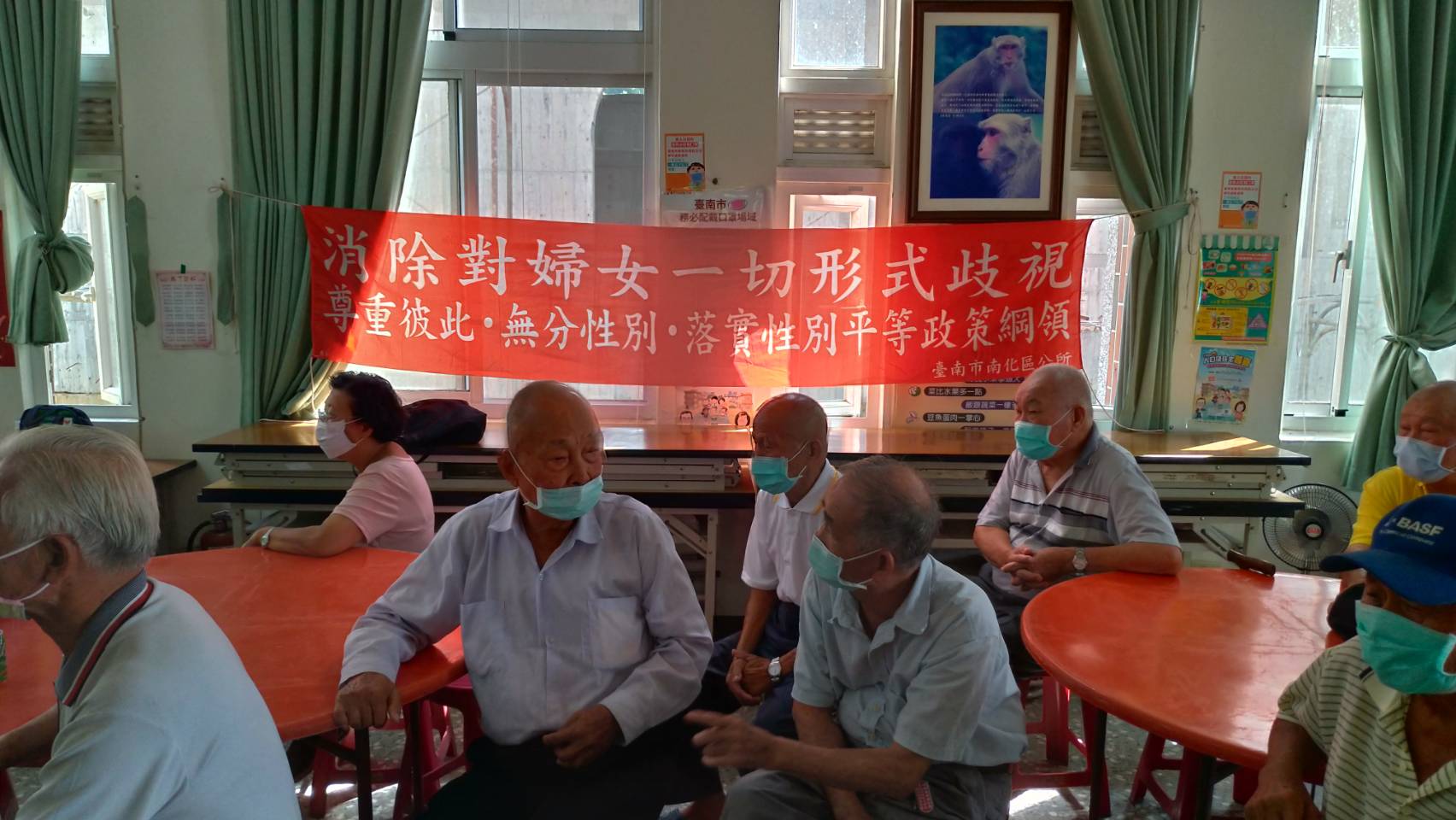 社區發展協會參與性別平等觀念宣導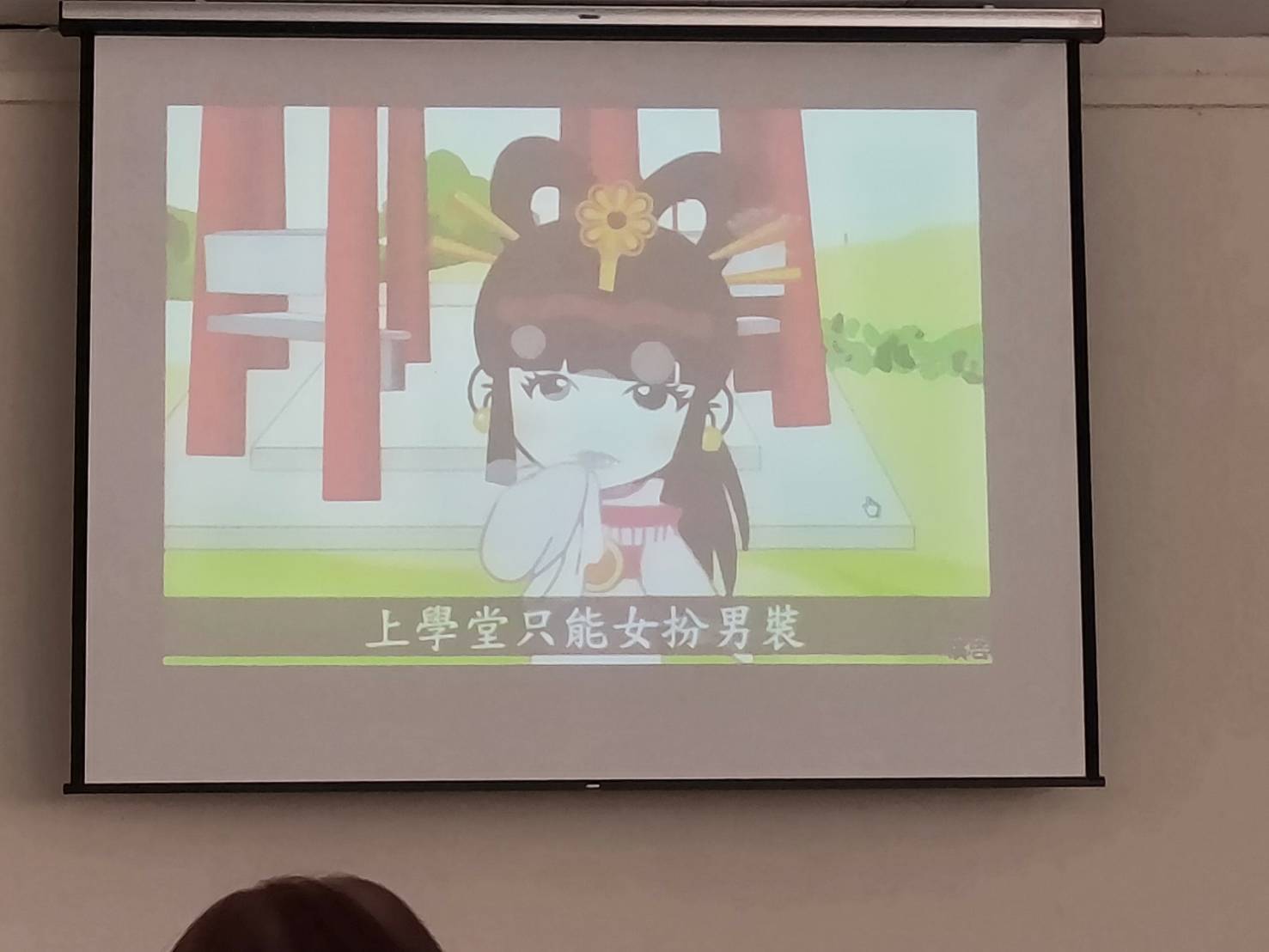 影片欣賞釐清觀念